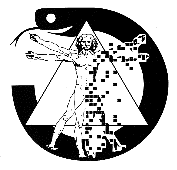 NEMZETI VIZSGABIZOTTSÁGVIZSGANAPTÁR 2018. őszSzakorvosi, szakfogorvosi, szakgyógyszerészi, szakpszichológusi, és egyéb egészségügyi felsőfokú képzésekre irányadó tájékoztatásAzon jelöltek esetében, akik 2012. szeptember 15. napja előtt kezdték meg a szakképzési idejüket, a 66/1999. (XII. 25.) EüM rendeletben, valamint az egyéb egészségügyi felsőfokú szakképesítések esetében a külön rájuk vonatkozó 41/2005. (IX. 22.) EüM rendeletben és 19/2007. (IV. 17.) EüM rendeletben meghatározott szakmegnevezés használatára lesznek jogosultak.Azon jelöltek esetében, akik 2012. szeptember 15-én és azt követően kezdték meg a szakképzési idejüket, ide értve az egyéb egészségügyi felsőfokú szakképesítéseket is, a 22/2012. (IX. 14.) EMMI rendeletben meghatározott szakmegnevezés használatára lesznek jogosultak.Azon jelöltek esetében, akik a licenc megszerzését célzó egészségügyi szakirányú szakmai továbbképzést lezáró licenc vizsgára jelentkeznek, a 23/2012. (IX.14.) EMMI rendelet 1. számú mellékletében meghatározott elnevezés használatára lesznek jogosultak. Ezen melléklet megjelentetésére a későbbiekben kerül sor.Szakgyógyszerészi szak vizsgaidőszaka: 2018. 10. 08 - 31.Ügyintéző: Wieland Viktória Szakgyógyszerészi szak vizsgaidőszaka: 2018. 10. 08 - 31.Ügyintéző: Wieland Viktória Szakgyógyszerészi szak vizsgaidőszaka: 2018. 10. 08 - 31.Ügyintéző: Wieland Viktória Szakgyógyszerészi alapképzésekSzakgyógyszerészi alapképzésekSzakgyógyszerészi alapképzések66/1999. (XII. 25.) EüM rendelet szerint66/1999. (XII. 25.) EüM rendelet szerint22/2012. (IX. 14.) EMMI rendelet szerintGyógyszertechnológiaGyógyszertechnológiaGyógyszertechnológiaGyógyszertechnológiaGyógyszertechnológiaGyógyszerkészítésGyógyszerellenőrzésGyógyszerellenőrzésGyógyszerellenőrzésGyógyszerhatástanGyógyszerhatástanFarmakológia, farmakoterápiaGyógyszerhatástanGyógyszerhatástanNem klinikai és klinikai gyógyszerkutatás, farmakológiaGyógyszerkémiaGyógyszerkémiaHatóanyagkutatás és gyógyszerkémiaTársadalomgyógyszerészetTársadalomgyógyszerészetGyógyszerügyi szakigazgatásGyógyszerügyi szervezés is igazgatásGyógyszerügyi szervezés is igazgatásGyógyszerügyi szakigazgatásFarmakognózia és fitoterápiaFarmakognózia és fitoterápiaFitoterápiaFarmakognózia és fitoterápiaFarmakognózia és fitoterápiaNövényi alapú szerek fejlesztése és előállítása, farmakognóziaKlinikai laboratóriumi diagnosztikaKlinikai laboratóriumi diagnosztikaKlinikai laboratóriumi gyógyszerészetGyógyszerellátási gyógyszerészetGyógyszerellátási gyógyszerészetGyógyszertár üzemeltetés, vezetésRadiogyógyszerészetRadiogyógyszerészetRadiogyógyszerészetKórházi gyógyszerészetKórházi gyógyszerészetKórházi-klinikai szakgyógyszerészetKlinikai gyógyszerészetKlinikai gyógyszerészetKórházi-klinikai szakgyógyszerészetMinőségbiztosításMinőségbiztosításMinőségbiztosításToxikológiaToxikológiaGyógyszerészi mikrobiológiaGyógyszerészi mikrobiológiaKlinikai mikrobiológiai laboratóriumi gyógyszerészetGyógyszertári minőségbiztosításBiológiai gyógyszerek fejlesztése és előállítása, gyógyszer-biotechnológiaGyógyszerengedélyezésFarmakovigilinciaGyógyszerészi gondozásSzakgyógyszerészi ráépített képzésekSzakgyógyszerészi ráépített képzésekSzakgyógyszerészi ráépített képzések66/1999. (XII. 25.) EüM rendelet szerint22/2012. (IX. 14.) EMMI rendelet szerint22/2012. (IX. 14.) EMMI rendelet szerintOnkológiai gyógyszerészetOnkológiai gyógyszerészetInfektológiai gyógyszerészetInfektológiai gyógyszerészetPediátriai gyógyszerészetPediátriai gyógyszerészetGyógyszer-információ és terápiás tanácsadásGyógyszer-információ és terápiás tanácsadásParentális gyógyszerelésParentális gyógyszerelésToxikológiaToxikológiaKlinikai radiogyógyszerészetKlinikai radiogyógyszerészet